Objednací listč. 7/22/7 Předmět objednávky 	Množství	Předpokl. cena Kč 	Celkem (s DPH): 	332 273,26 Kč Popis objednávky:Objednáváme opravu stropu nad šatnami v objektu plaveckého stadionu Strakonice - dle cenové nabídky ze 4.1.2022. Cena bez DPH činí 274.606,00 Kč, tj. cena včetně DPH činí 332.273,26 Kč. Termín dodání: 15. 2. 2022 Bankovní spojení: ČSOB, a.s., č.ú.: 182050112/0300	IČ: 00251810	DIČ: CZ00251810Upozornění:	Na faktuře uveďte číslo naší objednávky.	Kopii objednávky vraťte s fakturou.	Schválil:	Ing. Jana Narovcová	vedoucí odboru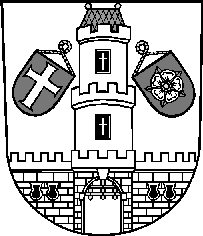 Město StrakoniceMěsto StrakoniceMěstský úřad StrakoniceOdbor majetkovýVelké náměstí 2386 01 StrakoniceVyřizuje:Ing. Oldřich ŠvehlaTelefon:383 700 322E-mail:oldrich.svehla@mu-st.czDatum: 21. 1. 2022Dodavatel:PRIMA, akciová společnostRaisova 1004386 01  StrakoniceIČ: 47239743 , DIČ: CZ47239743Plavecký stadion Strakonice - oprava stropu nad objektem šaten1332 273,26